	South Yorkshire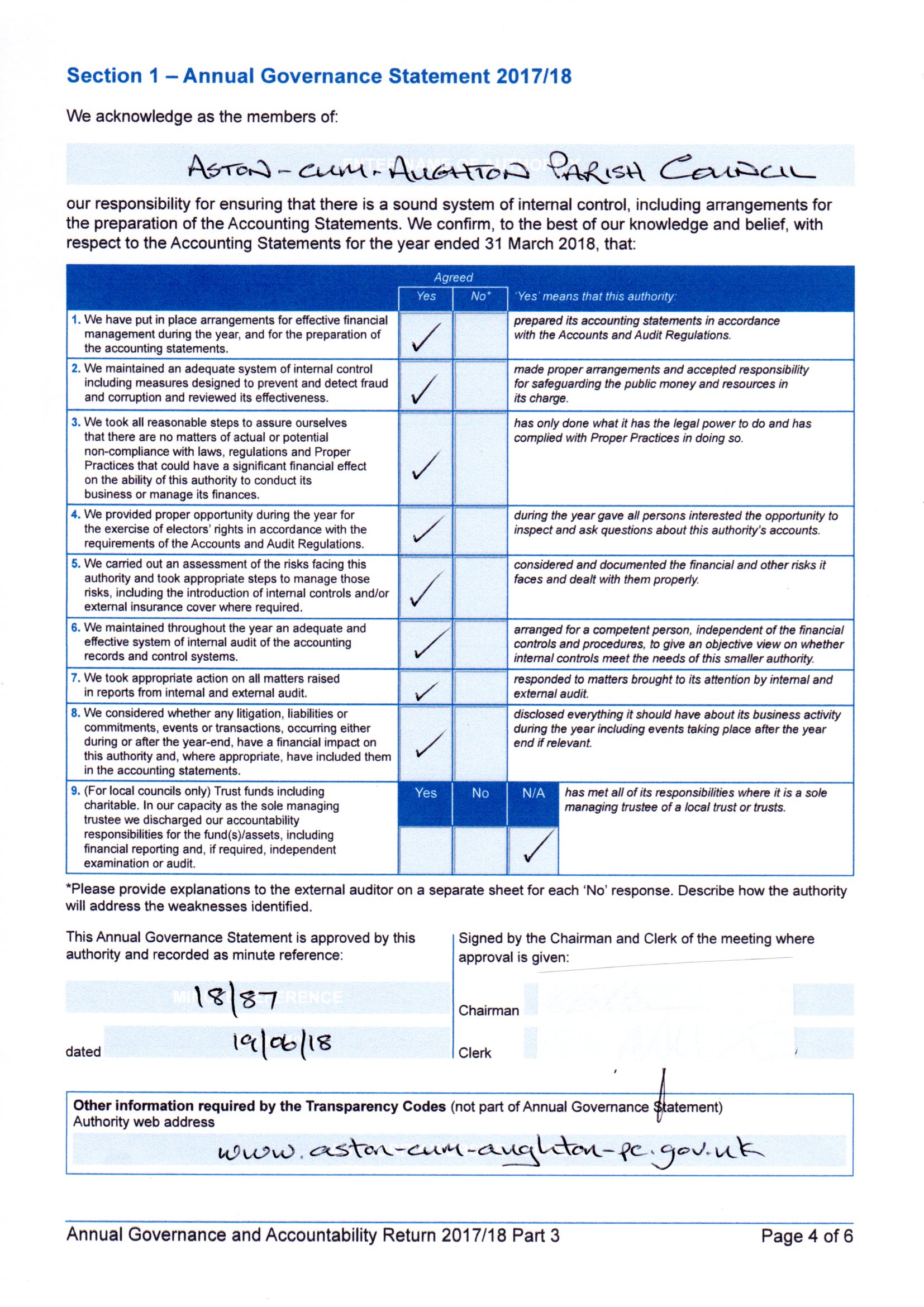 